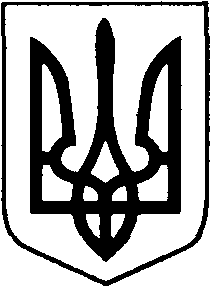    ВОЛИНСЬКА ОБЛАСНА ДЕРЖАВНА АДМIНIСТРАЦIЯ УПРАВЛIННЯ ОСВIТИ, НАУКИ ТА МОЛОДІН А К А З14 лютого 2019 року		          м. Луцьк				          № 59 Про затвердження графіка проведення і складу учасників тренувально-відбіркових зборів з підготовки до ІV етапу Всеукраїнськихучнівських олімпіад з інформатики та інформаційних технологій  у 2018/2019 н. р.Відповідно до Положення про Всеукраїнські учнівські олімпіади, турніри, конкурси з навчальних предметів, конкурси-захисти науково-дослідницьких робіт, олімпіади зі спеціальних дисциплін та конкурси фахової майстерності, затвердженого наказом Міністерства освіти і науки, молоді та спорту України від 22 вересня 2011 року № 1099, зареєстрованого в Міністерстві юстиції України 17 листопада 2011 року за № 1318/20056, з метою підготовки школярів до участі в ІV етапі Всеукраїнських учнівських олімпіад з інформатики та інформаційних технологійНАКАЗУЮ:1. Затвердити графік проведення і склад учасників тренувально-відбіркових зборів з підготовки до ІV етапу Всеукраїнських учнівських олімпіад з інформатики та інформаційних технологій (додається).2. Волинському інституту післядипломної педагогічної освіти (Олешко П. С.) забезпечити організаційно-методичний супровід проведення тренувально-відбіркових зборів, належні умови для проживання іногородніх учасників та харчування учнів, заняття яких проводитимуться на базі Волинського інституту післядипломної педагогічної освіти та Східноєвропейського національного університету імені Лесі Українки.3. Призначити керівниками груп тренувально-відбіркових зборів педагогічних працівників, на яких покласти відповідальність за збереження життя і здоров'я учнів під час проведення зборів:1) з інформаційних технологій – учителя комунального закладу «Ковельська міська гімназія імені Олени Пчілки» Приймака Юрія Олександровича;2) з інформатики – учителя загальноосвітньої школи І-ІІІ ступенів с. Топільне Рожищенського району Волинської області Герасимяка Володимира Миколайовича. 4. Начальникам управлінь освіти Луцької (Лещенко З.Б), виконкому Ковельської (Бичковський В.В.) міських рад, відділу освіти та молоді Рожищенської районної державної адміністрації (Кузава І.Б.), головам Колківської (Палінкевич О.О.) та Луківської (Клімук А.Я.) селищних рад:4.1. Забезпечити участь у тренувально-відбіркових зборах з інформатики та інформаційних технологій учнів, склад яких затверджено пунктом 1 цього наказу, та вчителів, зазначених у пункті 3 цього наказу. 4.2. Оплатити витрати на проїзд учнів та відрядження супроводжуючим особам і керівникам груп.5. Контроль за виконанням цього наказу залишаю за собою.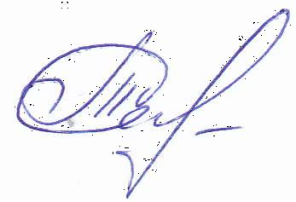 Заступник начальника                                                                  Т. СОЛОМІНАРоговська 727 151Миколайчук 246 107ЗАТВЕРДЖЕНОНаказ управління освіти, науки та молоді облдержадміністраціївід 14.02.2019  № 59Списокучасників тренувально-відбіркових зборів, кандидатів на участь у ІV етапі Всеукраїнських учнівських олімпіад з інформатики, інформаційних технологій та керівників груп тренувальних зборів у 2018-2019 н. р.№ з/пПрізвище, ім’я, по батькові учняКласПредмет, терміни, місце проведення;назва закладу освітиМісце в ІІІ етапіІнформатика (18.02.2019 р.– 01.03.2019 р.), Волинський інститут післядипломної педагогічної освіти (каб. № 24, № 26), Східноєвропейський національний університет імені Лесі УкраїнкиІнформатика (18.02.2019 р.– 01.03.2019 р.), Волинський інститут післядипломної педагогічної освіти (каб. № 24, № 26), Східноєвропейський національний університет імені Лесі УкраїнкиІнформатика (18.02.2019 р.– 01.03.2019 р.), Волинський інститут післядипломної педагогічної освіти (каб. № 24, № 26), Східноєвропейський національний університет імені Лесі УкраїнкиІнформатика (18.02.2019 р.– 01.03.2019 р.), Волинський інститут післядипломної педагогічної освіти (каб. № 24, № 26), Східноєвропейський національний університет імені Лесі УкраїнкиІнформатика (18.02.2019 р.– 01.03.2019 р.), Волинський інститут післядипломної педагогічної освіти (каб. № 24, № 26), Східноєвропейський національний університет імені Лесі Українки1.Фомін Тарас Миколайович11Загальноосвітня школа І-ІІІ ступенів с. Четвертня Маневицького району Волинської областіІ2.Римчук Ірина Вікторівна11Комунальний заклад загальної середньої освіти Рожищенський ліцей № 4 Рожищенської районної ради Волинської областіІ3.Стасюк Ілля Вікторович10Комунальний заклад «Ковельська міська гімназія імені Олени Пчілки»ІІ4.Пастушок Вадим Андрійович9Комунальний заклад «Луцький навчально-виховний комплекс «Гімназія № 14 імені Василя Сухомлинського» Луцької міської ради Волинської області»ІКерівникКерівникПриймак Юрій Олександрович, вчитель інформатики комунального закладу «Ковельська міська гімназія імені Олени Пчілки»Приймак Юрій Олександрович, вчитель інформатики комунального закладу «Ковельська міська гімназія імені Олени Пчілки»Приймак Юрій Олександрович, вчитель інформатики комунального закладу «Ковельська міська гімназія імені Олени Пчілки»Інформаційні технології (18.02.2019 р.–22.02.2019 р.) Волинський інститут післядипломної педагогічної освіти (каб. № 24, № 26), Східноєвропейський національний університет імені Лесі УкраїнкиІнформаційні технології (18.02.2019 р.–22.02.2019 р.) Волинський інститут післядипломної педагогічної освіти (каб. № 24, № 26), Східноєвропейський національний університет імені Лесі УкраїнкиІнформаційні технології (18.02.2019 р.–22.02.2019 р.) Волинський інститут післядипломної педагогічної освіти (каб. № 24, № 26), Східноєвропейський національний університет імені Лесі УкраїнкиІнформаційні технології (18.02.2019 р.–22.02.2019 р.) Волинський інститут післядипломної педагогічної освіти (каб. № 24, № 26), Східноєвропейський національний університет імені Лесі УкраїнкиІнформаційні технології (18.02.2019 р.–22.02.2019 р.) Волинський інститут післядипломної педагогічної освіти (каб. № 24, № 26), Східноєвропейський національний університет імені Лесі Українки1.Вітовщик Павло Васильович9Загальноосвітня школа І-ІІІ ступенів с. Топільне Рожищенського району Волинської областіІ2.Омелюх Назар Сергійович11Комунальний опорний заклад «Луківська загальноосвітня школа І-ІІІ ступенів-ліцей» Турійського району Волинської областіІКерівникКерівникГерасимяк Володимир Миколайович, учитель інформатики загальноосвітньої школи І-ІІІ ступенів с. Топільне Рожищенського району Волинської областіГерасимяк Володимир Миколайович, учитель інформатики загальноосвітньої школи І-ІІІ ступенів с. Топільне Рожищенського району Волинської областіГерасимяк Володимир Миколайович, учитель інформатики загальноосвітньої школи І-ІІІ ступенів с. Топільне Рожищенського району Волинської області